ΔΕΛΤΙΟ ΤΥΠΟΥ							            Λαμία, 27 Απριλίου 2022ΑΠΟ ΤΗΝ ΠΕΡΙΦΕΡΕΙΑ ΣΤΕΡΕΑΣ ΕΛΛΑΔΑΣΕβδομάδα Ευαισθητοποίησηςγια τα Άτομα με Αναπηρία«Όλοι Μαζί – Όλοι Ίσοι»Ο Περιφερειάρχης Στερεάς Ελλάδας Φάνης Σπανός και ο Αντιπεριφερειάρχης Κοινωνικής Μέριμνας Ιωάννης Περγαντάς παραχώρησαν συνέντευξη Τύπου σήμερα, Τετάρτη 27 Απριλίου 2022, στην έδρα της Περιφέρειας Στερεάς Ελλάδας και παρουσίασαν την «Εβδομάδα Ευαισθητοποίησης για τα Άτομα με Αναπηρία» με τίτλο: «Όλοι Μαζί – Όλοι Ίσοι».Πολλαπλός στόχος της νέας εκστρατείας, την οποία αναλαμβάνει η Περιφέρεια Στερεάς Ελλάδας, είναι:Να αναδείξει ανάγκες και ελλείψεις, αλλά και πολιτικές και δράσεις υποστηρικτικές για τα ΑμεΑ.Να προσφέρει πληροφόρηση για τα κρίσιμα ζητήματα της καθημερινότητας των ΑμεΑ και των οικογενειών τους.Να συνδράμει στην ευαισθητοποίηση της κοινωνίας απέναντι στα ΑμεΑ.Να ενθαρρύνει κάθε συμπολίτη μας με αναπηρίες, προκειμένου να ανοιχθεί στην κοινωνία, να συμμετάσχει ενεργά σε κάθε έκφανση της κοινωνικής ζωής, να διεκδικήσει περισσότερα από τη ζωή!Σύμμαχοι της Περιφέρειας σε αυτή την προσπάθεια είναι η Εθνική Συνομοσπονδία ΑμεΑ, η Ελληνική Παραολυμπιακή Επιτροπή και πολλοί Παραολυμπιονίκες.Οι βασικές δράσεις που θα υλοποιηθούν, από τις 18 έως και τις 22 Μαΐου 2022, στο πλαίσιο της εκστρατείας ευαισθητοποίησης, είναι οι ακόλουθες:Λειτουργία Σταθμών Ενημέρωσης, οι οποίοι θα εγκατασταθούν στις έδρες των Περιφερειακών Ενοτήτων. Εκεί, θα στεγαστούν σύλλογοι ΑμεΑ και άλλοι φορείς, προκειμένου να προχωρήσουν σε ενημερωτικές δράσεις.Ενημερωτικές εκδηλώσεις, στις οποίες θα συμμετάσχουν εκπρόσωποι της Κυβέρνησης, του Ευρωπαϊκού Κοινοβουλίου και της Εθνικής Συνομοσπονδίας ΑμεΑ. Μεταξύ αυτών, η Υφυπουργός Εργασίας και Κοινωνικών Υποθέσεων Δόμνα Μιχαηλίδου και ο Ευρωβουλευτής Στέλιος Κυμπουρόπουλος.Παραολυμπιακό Πανόραμα Αθλημάτων. Σε συνεργασία με την Ελληνική Παραολυμπιακή Επιτροπή θα παρουσιαστούν τα αθλήματα της Παραολυμπιάδας, από διακεκριμένους αθλητές της χώρας.«1ος Αγώνας Δρόμου Όλοι Μαζί – Όλοι Ίσοι», για ΑμεΑ με διαδρομές των 700μ. και των 5.000μ. Περισσότερες πληροφορίες και εγγραφές στο σύνδεσμο: https://bit.ly/amea-livadeia.Μουσικοθεατρικά Δρώμενα με σχετική θεματολογία, με πρωταγωνιστές παιδιά των ΚΔΑΠ ΑμεΑ και μέλη συλλόγων ΑμεΑ.«Αναλαμβάνουμε την πρωτοβουλία και αναπτύσσουμε μια σειρά δράσεων στη Λαμία, τη Χαλκίδα, την Άμφισσα, το Καρπενήσι, τη Λιβαδειά και τη Θήβα με πολύτιμους συμμάχους την Ελληνική Παραολυμπιακή Επιτροπή, την Εθνική Συνομοσπονδία, όλες τις Ομοσπονδίες και φυσικά τους τοπικούς συλλόγους ΑμεΑ. »Οι δράσεις που θα υλοποιηθούν, εκτείνονται στα πεδία της ιατρικής πληροφόρησης, του Πολιτισμού, του Αθλητισμού, της ανάδειξης τοπικών δράσεων και συλλόγων και φυσικά σε αυτό της αντιμετώπισης των ζητημάτων των ΑμεΑ από πλευράς Πολιτείας. »Με αυτή τη στόχευση, την επόμενη περίοδο θα υλοποιήσουμε μια σειρά δράσεων με την καρδιά μας και σας καλούμε να τις στηρίξετε με την καρδιά σας», δήλωσε ο Περιφερειάρχης Στερεάς Ελλάδας Φάνης Σπανός.Ακολούθως, ο Αντιπεριφερειάρχης Κοινωνικής Μέριμνας Ιωάννης Περγαντάς δήλωσε: «Από τότε που υπάρχει ο άνθρωπος υπάρχουν και τα άτομα με αναπηρία. Εκείνο, όμως, που διαφέρει από εποχή σε εποχή και από κοινωνία σε κοινωνία είναι ο τρόπος με τον οποίο καθένας μας αντιλαμβάνεται την αναπηρία.  Για παράδειγμα, στην αρχαία Σπάρτη, όπου το ιδεώδες ήταν η σωματική ρώμη, τα άτομα με σωματική αναπηρία δεν είχαν καμιά θέση στην κοινωνία και κατέληγαν στον Καιάδα. »Σήμερα, ευτυχώς, πολλά έχουν αλλάξει, αλλά όλοι γνωρίζουμε ότι η καθημερινότητα για άτομα με αναπηρίες δεν είναι ιδιαίτερα εύκολη. Ο μόνος τρόπος για να μπει ένα οριστικό τέλος στην περιθωριοποίηση αυτών των ανθρώπων είναι να ρίξουμε φως στην καθημερινότητά τους και να έρθουμε σε γνήσια επαφή μαζί τους. Αυτό πετυχαίνουμε στην Περιφέρεια Στερεάς Ελλάδας με τη συνδιοργάνωση της Εβδομάδας Ευαισθητοποίησης για τα Άτομα με Αναπηρία».Στη συνέντευξη Τύπου, συμμετείχε και ο Πρόεδρος της Εθνικής Συνομοσπονδίας ΑμεΑ Ιωάννης Βαρδακαστάνης, ο οποίος  δήλωσε: «Οι γονείς μας αγωνίστηκαν για την επιβίωση, εμείς για τη βελτίωση, σήμερα τα παιδιά μας και εμείς παλεύουμε και πάλι για την επιβίωση. Τα άτομα με αναπηρία, χρόνιες παθήσεις και οι οικογένειές τους βιώνουν ακόμη εντονότερα τις κοινωνικές διακρίσεις, τη φτώχεια και τον κοινωνικό αποκλεισμό. Αυτό δεν είναι μια απλή επίκληση για νέα μέτρα, αλλά μία καταγεγραμμένη πραγματικότητα. Για αυτούς τους λόγους το αναπηρικό κίνημα και στην Ελλάδα αλλά και διεθνώς αγωνίζεται για την ορατότητα, για να είναι η αναπηρία ορατή. »Σε αυτό το ίδιο πλαίσιο εδράζεται και η πρωτοβουλία της Περιφέρειας Στερεάς Ελλάδας, στην προσπάθεια να είναι η αναπηρία ορατή. Και βέβαια και ο τίτλος της «Εβδομάδας» «Όλοι Μαζί- Όλοι ίσοι» είναι εννοιολογικά απόλυτα σωστός. Το “Μαζί” βγαίνει από την προσπάθεια της Περιφέρειας, για το “Ίσοι” αγωνιζόμαστε, και ευτυχώς δεν είμαστε όλοι “Ίδιοι”. Μάλιστα να σας αναφέρω ότι και στο άρθρο 1 της Σύμβασης του ΟΗΕ για τα δικαιώματα των ατόμων με αναπηρία, αναφέρεται η αναπηρία ως μέρος της ανθρώπινης ποικιλομορφίας. Και εγώ θα τονίσω ότι κύριο χαρακτηριστικό κάθε προοδευτικής κοινωνίας είναι η ποικιλομορφία της. »Θα ήθελα παράλληλα να αναφερθώ και γενικότερα στο ρόλο των Περιφερειών αλλά και των Δήμων. Μπορείτε να είστε ο καταλύτης που θα αλλάξει την ιστορία και ο ρόλος να είναι σημαντικότατος, ώστε να αλλάξουν νοοτροπίες και να δημιουργηθούν συνθήκες συμπερίληψης. Θα ήθελα να προτείνω στον Περιφερειάρχη να υλοποιήσουμε μαζί με την ΕΣΑμεΑ ένα σχέδιο καταπολέμησης των διακρίσεων και του αποκλεισμού, που να ονομάζεται Θερμοπύλες. Γιατί όταν αγωνιζόμαστε για την ισότητα φυλάμε Θερμοπύλες…»Θα είμαστε μαζί σας σε όλες σας τις εκδηλώσεις σε όλες τις πόλεις στη Στερεά Ελλάδα. Σας ευχαριστώ και πάλι και συγχαρητήρια για την πρωτοβουλία σας». Συμμετείχε επίσης, ο Πρόεδρος της Ελληνικής Παραολυμπιακής Επιτροπής Γεώργιος Καπελλάκης και τόνισε ότι: «Ο αθλητισμός για τα άτομα με αναπηρία είναι ένα από τα πιο σημαντικά μέσα για την ένταξη τους στην κοινωνία και για την βελτίωση της ποιότητας ζωής τους.»Βασικός στόχος της ελληνικής Παραολυμπιακής επιτροπής είναι να αναπτύξει και να διαδώσει τον αθλητισμό για τα άτομα με αναπηρία σε όλη την χώρα μας. Παράλληλα, όμως, προσπαθεί να δημιουργήσει τις κατάλληλες προϋποθέσεις ώστε αυτό να γίνεται απρόσκοπτα σε όλες τις αθλητικές εγκαταστάσεις.»Στις 21 Μαΐου καλούμε όλους τους πολίτες της Στερεάς Ελλάδος να έρθουν στην Χαλκίδα, να γνωρίσουν τα παραολυμπιακά αθλήματα και να δουν από κοντά καταξιωμένους Έλληνες αθλητές με αναπηρία, αλλά και παραολυμπιονίκες.»Δράσεις, όπως αυτές που διοργανώνει ο Περιφερειάρχης Στερεάς Ελλάδος κ. Φάνης Σπανός, τις επικροτούμε, τις στηρίζουμε και τον ευχαριστούμε».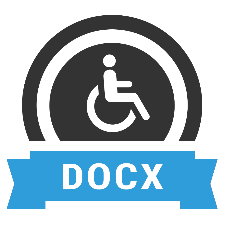 Προσβάσιμο αρχείο Microsoft Word (*.docx)Το παρόν αρχείο ελέγχθηκε με το εργαλείο Microsoft Accessibility Checker και δε βρέθηκαν θέματα προσβασιμότητας. Τα άτομα με αναπηρία δε θα αντιμετωπίζουν δυσκολίες στην ανάγνωσή του.